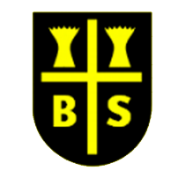 F2Year 1/2Year 3/4Year 5/6Artist Study Artist Study Artist Study Artist Study Can I make simple recordings/comments/discuss F, OB, TH and CS? Can I discuss the likes and dislikes of the artist’s work?Can I discuss and make written comments using F, OB, TH and CS? Can I begin to develop an awareness of different art movements through exposure to different artists?  Can I begin to make links to other artist’s works commenting on similarities and differences? Can I use technical language to describe the art (shaded, light/dark, smudge, collage)?Can I discuss and use technical language to record written comments using F, OB, TH and CS? Can I draw on knowledge of other artists’ work to make links commenting on similarities, differences and techniques? Can I recite common art movements and some of their features?  Can I make comments about the artist’s work using more in-depth technical language to describe the art?Can I discuss and use technical language to record written comments using F, OB, TH and CS?Can I make direct links between artists’ works commenting on similarities, differences, likes/dislikes, techniques and art movements? Can I demonstrate an understanding of a variety of art movements and identify what artwork would fit into each movement based on its features/characteristics?Drawing  (pencil, charcoal, inks, chalk, pastels, ICT software)Drawing  (pencil, charcoal, inks, chalk, pastels, ICT software)Drawing  (pencil, charcoal, inks, chalk, pastels, ICT software)Drawing  (pencil, charcoal, inks, chalk, pastels, ICT software)Can I use HB pencils and notice the difference between them and normal writing pencils? Can I begin to think about proportion to draw bodies of appropriate size? Can I experiment with the different ways of holding a pencil to achieve various effects? Can I describe their drawing and the different features? Can I look at buildings and in mirrors to attempt drawing self-portraits and landscapes?    Can I extend the variety of drawing tools beyond ink and charcoal?Can I explore different ways to create texture/tone, such as cross-hatching, stippling, and circulism?Can I make quick sketches to record my initial ideas?Can I develop a basic knowledge of proportion and composition to aid my observation and drawing of landscapes and anatomy, such as faces and limbs?Can I use a variety of drawing tools such as pencil, charcoal, inks, chalk, pastels, and ICT software?Can I explore different ways to create texture and tone, including cross-hatching, stippling, circulism, contour lines, and finger blending?Can I begin to observe and experiment with how I can show the effect of light on objects using different drawing techniques?Can I accurately draw landscapes and figures in terms of scale and proportion?Can I sketch in preparation of painting, collaging, printing, or sculpting?Can I select drawing tools based on the effect I want to achieve, such as pencil, charcoal, inks, chalk, pastels, and ICT software?Can I use different techniques to create the effect of light on objects and people from different directions?Can I produce increasingly accurate drawings of people?Can I develop sketches in preparation for painting, collaging, printing, or sculpting?Colour/Painting  (painting, ink, dye, textiles, pencils, crayon, pastels)  Colour/Painting  (painting, ink, dye, textiles, pencils, crayon, pastels)  Colour/Painting  (painting, ink, dye, textiles, pencils, crayon, pastels)  Colour/Painting  (painting, ink, dye, textiles, pencils, crayon, pastels)  Can I explore primary colours and begin to experiment with mixing to create secondary colours? Can I add white or black paint to alter the tint or shade? Can I comment on the differences? Can I hold a paintbrush using a tripod grip (PD)? Can I use a range of tools to make coloured marks on paper? Can I mix primary colours to create secondary colours?Can I name all primary and secondary colours?Can I hold a paintbrush using PD and apply colour with a range of tools, and discuss the different effects that using different tools has on the outcome?Can I make as many tones of one colour as possible using white?Can I darken colours without using black?Can I develop a comprehensive knowledge and understanding of primary and secondary colours and how to alter tint/shade?Can I develop a colour scheme in preparation for a final outcome?Can I use different types of brushes and techniques such as dotting, scratching, and splashing?Can I apply colour mixing and matching, including tint, tone, and shade to my work?Can I use colour to reflect the mood or suit an artistic movement? Can I discuss the reasons for these choices?Can I demonstrate my understanding of hue, tint, tone, shades, and mood in regard to colour?Can I accurately use different types of brushes and techniques such as dotting, scratching, and splashing? Can I make choices of what type of tool/technique I want to use and why?Can I explore how artists use colour to express feelings and evoke emotion? Can I begin to apply this to my own work and discuss the reasons for my choices?Texture  (textiles, clay, sand, plaster, stone)Texture  (textiles, clay, sand, plaster, stone)Texture  (textiles, clay, sand, plaster, stone)Texture  (textiles, clay, sand, plaster, stone)Can I handle and manipulate materials?Can I join items which have been cut, torn, or glued?Can I make collages/mosaics with a range of materials?Can I add materials to artwork to create texture?Can I discuss how different materials create texture and what texture they create?Can I handle and sort materials according to specific qualities?Can I develop a knowledge of how textiles can be used to create things?Can I add materials to artwork to create texture and then make comments/discuss how my art has changed due to the addition of different materials?Can I discuss how different materials create texture and what texture they create?Can I create textured collages by overlapping and overlaying materials?Can I use large-eyed needles to explore simple stitches?Can I use smaller-eyed needles and finer threads to create a wide variety of stitches?Can I add materials to artwork to create texture and then make comments/discuss how my art has changed due to the addition of different materials?Can I experiment with creating mood, feeling, and movement with fabric and texture?Can I handle and sort materials according to specific qualities? Can I also compare different fabrics and determine their best-suited uses?Can I create textured collages by overlapping and overlaying materials?Can I use stories, music, poems, or themes as stimuli for my artwork?Can I select and use materials based on the effect that I want to achieve?Can I embellish my work by making observations on what I can improve or do to achieve a desired effect?Can I apply my knowledge of different techniques to express feelings, mood, and emotions in my artwork?Can I begin to work collaboratively on a larger scale?Sculpture  (3D work, clay, dough, boxes, wire, paper sculpture, mod roc)Sculpture  (3D work, clay, dough, boxes, wire, paper sculpture, mod roc)Sculpture  (3D work, clay, dough, boxes, wire, paper sculpture, mod roc)Sculpture  (3D work, clay, dough, boxes, wire, paper sculpture, mod roc)Can I Handle, feel and manipulate materials?Can I use a range of materials to construct, build and destroy models? Can I use material to shape and model? Can I use materials to make known objects for a purpose?Can I explore techniques such as carving, pinching, and rolling coils and slabs using modelling media? Can I also use these techniques to make simple joins?Can I use my personal experiences and develop an awareness of natural and man-made forms to shape and form from direct observation (using both malleable and rigid materials)?Can I replicate patterns and textures in a 3-D form?Can I plan how to shape, form, and construct using various different mediums?Can I explore techniques such as carving, pinching, and rolling coils and slabs using a modelling media to refine the aesthetics of my model? Can I also use these techniques to make joins that are stable?Can I use my personal experience and knowledge of other sculptors to analyse and interpret natural and man-made forms of construction?Can I discuss and evaluate my own work and that of other sculptors?Can I accurately execute patterns and textures in a 3D form?Can I plan and develop ideas on how to shape, form, and construct using a medium of my choice? Can I also justify my choice of media?Can I select techniques such as carving, pinching, and rolling coils and slabs using a modeling media to achieve the desired effect? Can I refine the aesthetics of my model and use these techniques to make joins that are stable?Can I use my personal experience and knowledge of other sculptors to analyze and interpret natural and man-made forms of construction?Can I discuss and evaluate my own work and that of other sculptors? Can I make simple additions/corrections to develop my model?Print  (found materials, fruit/veg, wood blocks, press print, lino, string)Print  (found materials, fruit/veg, wood blocks, press print, lino, string)Print  (found materials, fruit/veg, wood blocks, press print, lino, string)Print  (found materials, fruit/veg, wood blocks, press print, lino, string)Can I print with a variety of objects? Can I print using block colours? Can I overlap prints to create different shapes? Can I create patterns using print techniques?Can I explore impressed and relief printing techniques?Can I experiment with printing using a growing range of objects?Can I identify the different forms that printing can take and discuss their similarities and differences?Can I overlap prints to create different shapes and begin to comment on the colour mixing involved?Can I create patterns using a variety of materials and printmaking techniques?Can I develop my skills in relief and impressed printing?Can I make comments on the textures and patterns created through my prints?Can I explore the technique of mono printing?Can I practice colour mixing through overlapping colour prints?Can I make simple modifications and additions to my prints after evaluating them?Can I explore combining prints by using a range of materials/mediums and colour mixing through overlapping?Can I discuss and evaluate my own work and that of others?Can I make comments on textures/patterns and identify the material needed to achieve certain effects?Can I explore screen printing?Can I modify the final outcome and make simple additions in response to my evaluation?Pattern  (paint, pencil, textiles, clay, printing)Pattern  (paint, pencil, textiles, clay, printing)Pattern  (paint, pencil, textiles, clay, printing)Pattern  (paint, pencil, textiles, clay, printing)Can I recognise, discuss and repeat patterns? Can I explore irregular painting patterns and make comments about what I notice?Can I execute, recognise and discuss simple symmetry? Can I notice and discuss patterns?Can I begin to discuss and experiment with repeating patterns, irregular patterns, and symmetry?Can I experiment by arranging, folding, repeating, overlapping, regular and irregular patterning?Can I identify and discuss natural and manmade patterns?Can I discuss, identify and accurately demonstrate repeating patterns, irregular patterns, and symmetry? Can I recognise patterns in the environment and manmade objects?Can I use sketching or ICT to design patterns?Can I apply patterns to a range of surfaces?Can I explore tessellation and create tessellating patterns?Can I discuss, identify and demonstrate repeating patterns, irregular patterns and symmetry accurately? Can I recognise environmental and manmade patterns? Can I design patterns using sketching or ICT? Can I make patterns on a range of surfaces? Can I justify the choices made? Can I use my knowledge of patterns to create my own abstract pattern that reflects personal experiences and demonstrates self-expression? Can I create a pattern for a purpose? 